«Өзге де тауарларды сатып алу» тауарын сатып алуҚР ДСМ "М.Айқымбаев атындағы аса қауіпті инфекциялар ұлттық ғылыми орталығы" ШЖҚ РМК, мемлекеттік тапсырмалар мен ғылыми – техникалық бағдарламаны орындау шеңберінде тауарларды, жұмыстар мен көрсетілетін қызметтерді сатып алуды ұйымдастыру Ережесіне (20.07.2022 ж. №183 бұйрық) сәйкес бағаларды салыстыру тәсілімен «Өзге де тауарларды сатып алу» тауарын (бұдан әрі-Тауар) сатып алуды жүзеге асыру туралы хабарлайды.Жеткізу орны: ИНКОТЕРМС 2010 - DDP сәйкес: Алматы қ., Жахангер к-сі, 14.Тауарды жеткізу мерзімі: техникалық ерекшелікке сәйкес.Төлем шарттары: тауарды жеткізу фактісі бойынша 30 күнтізбелік күн ішінде.Баға ұсыныстарын қабылдау орны: әлеуетті жеткізушілерге баға ұсынысын 2022 жылғы 30 қыркүйек сағат 12: 00-ге дейін мына мекен-жайға: 050000, Алматы қ., Жахангер к-сі, 14, мемлекеттік сатып алу бөліміне немесе электрондық пошта арқылы ұсыну қажет: Dby-4@nscedi.kz.Баға ұсыныстары салынған конверттерді ашу күні, уақыты және орны: 2022 жылғы 30 қыркүйек сағат 12:30-да, Алматы қаласы, Жахангер көшесі, 14, МСА бөлімі мекен-жайы бойынша.Әлеуетті Өнім берушілер ұсынатын қажетті құжаттар:Тауарды жеткізуді, жұмыстарды орындауды, қызметтер көрсетуді жүзеге асыруға ниет білдірген әлеуетті өнім берушінің өтінімінде мынадай ақпарат болуға тиіс:1.	Тауарды жеткізу бойынша барлық салықтар мен шығыстарды ескере отырып, сатып алынатын тауарларға/жұмыстарға/көрсетілетін қызметтерге баға (коммерциялық ұсыныс);2.	Жеткізілетін тауарлардың, орындалатын жұмыстардың және көрсетілетін қызметтердің атауын, сипаттамасын, саны мен көлемін көрсете отырып, тауардың техникалық ерекшелігі (2-қосымша);3.	Егер қызмет рұқсат алуды, хабарлама жіберуді талап еткен жағдайда, олар туралы мәліметтер мемлекеттік органдардың ақпараттық жүйелерінде расталатын тиісті рұқсаттың (хабарламаның) нотариат куәландырған не электрондық көшірмесін қоса беру қажет.Шартқа қол қою мерзімі мен тәртібі: сатып алу қорытындыларын шығару нәтижелері бойынша шарт сатып алудың жеңімпазымен 5 жұмыс күні ішінде жасалады.Қосымша ақпарат: 8/727/2233821 телефоны, е-mail: Dby-4@nscedi.kz сатып алуды ұйымдастырушының уәкілетті өкілі Н. К. Муханов.1-қосымшаСатып алынатын тауардың тізбесі2-қосымшаТехникалық ерекшелігіЕрекше шарттар:- Жеткізу орны: Алматы қ., Жахангер к-сі, 14;- Жеткізу мерзімі: 30 күнтізбелік күн ішінде, қажет болған жағдайда және Тапсырыс берушінің өтініші бойынша;– Тауарды жеткізу сәтіндегі қалдық жарамдылық мерзімі-өндіруші көрсеткен жарамдылық мерзімінің 70% - ынан кем емес;- Тауарды жеткізу кезінде тауарға (қажеттілік бойынша) қажетті растайтын (тіркеу) құжаттарды ұсыну.QAZAQSTAN RESPÝBLIKASY DENSAÝLYQ SAQTAÝ MINISTRLIGINIŃ «MASǴUT AIQYMBAEV ATYNDAǴY  ASA QAÝİPTİ INFEKSIALAR ULTTYQ ǴYLYMI ORTALYǴY» SHARÝASHYLYQ JÚRGIZÝ QUQYǴYNDAǴY RESPÝBLIKALYQ MEMLEKETTIK KÁSIPORNY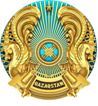 РЕСПУБЛИКАНСКОЕ ГОСУДАРСТВЕННОЕ ПРЕДПРИЯТИЕ НА ПРАВЕ ХОЗЯЙСТВЕННОГО ВЕДЕНИЯ« НАЦИОНАЛЬНЫЙ НАУЧНЫЙ ЦЕНТР ОСОБО ОПАСНЫХ ИНФЕКЦИЙ  ИМЕНИ  МАСГУТА АЙКИМБАЕВА»МИНИСТЕРСТВА ЗДРАВООХРАНЕНИЯ РЕСПУБЛИКИ КАЗАХСТАН№Тауардың атауыӨлшем бірлігіСаныБірлік бағасыБарлық салықтарды ескере отырып, бөлінген сома1Вакуумный алюминиевый пакет шт4000110,00440 000,002Самоклюещейся бумага А4 глянцеваяупаковкауп30,003 000,003Самоклюещейся бумага А4 матовая упаковка305 000,00150 000,004Медицинский одноразовый халат 25 гр/м2, рукава на манжете (стерильный в инд.упаковке)упаковка100900,0090 000,005Маска медицинская в уп 50 штупаковка2503 000,00750 000,006Бахилы однаразовые особо прочные 20 микрон (синие)упаковка4010 000,00400 000,007Пакет с замком zip-lock 5x7упаковка400010,0040 000,008Пакет с замком zip-lock 6x9упаковка400010,0040 000,009Бумажные полотенца Z сложения 21х23см двухслойные 100% целлюлозы 130/200упаковка500550,00275 000,0010Раковина с монтажной арматурой и необходимыми сантехпринадлежностями комплект812 000,0096 000,0011Унитаз с монтажной арматурой и необходимыми сантехпринадлежностями комплект228 400,0056 800,0012Ванна моечная 150*70 см.  с монтажными принадлежностямишт2155 200,00310 400,0013Дезинфицирующий коврик 40см*60 смшт304 500,00135 000,0014Обувь лабораторная медицинскаяпар3011 000,00330 000,0015Пижамы медицинские бязевые по типу мужскойшт3422 400,00761 600,0016Масло вакуумное ВМ-4 голубоекомплект5012 000,00600 000,0017Фреон 22баллон4145 000,00580 000,0018Фреон 134Абаллон4145 000,00580 000,0019Топор для пожарного щиташт98 000,0072 000,0020Лом металическийшт38 893,0026 679,0021Багор пожарныйшт29 500,0019 000,0022Противопожарное полотно асбестоваяшт116 000,0016 000,0023Коврик диэлектрический 500*500 ммшт24 000,008 000,0024Песок мытыйтонна420 000,0080 000,00№Тауардың атауыСипаттамасыӨлшем бірлігіСаны1Вакуумный алюминиевый пакет Вакуумный пакет гладкий 15*22см 2*110мк (застежка) непрозрачный алюминий
тип - гладкий непрозрачный с застежкой, размер - 15*22см, плотность - 2*110мкдана40002Самоклюещейся бумага А4 глянцеваяБумага LOMOND Самоклеящаяся Глянцевая для лазерной печати А4/50/80г.; Универсальность: Лазерная. Ширина: 210мм; Длина: 297мм;
Основа: Бумажная; Лицевая сторона: Глянцевая
Обратная сторона: Клеевая; Плотность: 80 г/м2
Белизна: 87%; Цвет: Белый; Формат: А4
Листов в пачке: 50ораууп3Самоклюещейся бумага А4 матовая Бумага LOMOND самоклеющаяся глянцевая A4/50л/неделеная белая 70г/м2.; Универсальность: Универсальная; Основа: Бумажная; Ширина: 210мм; Длина: 297мм
Лицевая сторона: Матовая; Обратная сторона: Клеевая; Плотность: 70 г/м2; Разрешение печати: 720 dpi; Белизна: 0,98; Цвет: Белый; Формат: А4; Ширина ячейки: 210мм; Длина ячейки: 297мм; Листов в пачке: 50орау304Медицинский одноразовый халат 25 гр/м2, рукава на манжете (стерильный в инд.упаковке)До середины голени, с тремя накладными карманами (2 боковых, 1 нагрудный), с центральной застежкой на пуговицах, рукава с манжетами на пуговицах. ГОСТ 12.4.131-83  Цвет: белый;  Ткань: бязь отбеленная; Состав: 100% х/б ; Размеры согласовывать с заказчиком после состоявшегося тендера. Ориентировочно 46 - 60. орау1005Маска медицинская в уп 50 штМаска медицинская одноразовая, 3-сл., на резинках, 50 шт/уп.орау2506Бахилы однаразовые особо прочные 20 микрон (синие)Бахилы однаразовые особо прочные 20 микрон (синие), на резинкеорау407Пакет с замком zip-lock 5x7Пакет с замком zip-lock 5x7орау40008Пакет с замком zip-lock 6x9Пакет с замком zip-lock 6x9орау40009Бумажные полотенца Z сложения 21х23см двухслойные 100% целлюлозы 130/200Бумажные полотенца Z сложения 21х23см двухслойные 100% целлюлозы 130/200орау50010Раковина с монтажной арматурой и необходимыми сантехпринадлежностями Раковина, в комплекте с монтажной арматурой и сантехпринадлежностями. жинақ811Унитаз с монтажной арматурой и необходимыми сантехпринадлежностями Унитаз напольный, в комплекте с монтажной арматурой и сантехпринадлежностями. жинақ212Ванна моечная 150*70 см.  с монтажными принадлежностямиВанна cтальная '150 х 70 см, эмалированная, ножки в комплектедана213Дезинфицирующий коврик 40см*60 смДезинфицирующий коврик 40 на 60 смдана3014Обувь лабораторная медицинскаяВ виде туфель без перфораций, кожаная, белая. 
Размеры и модель согласовывать с заказчиком после состоявшегося тендера. Ориентировочно с 37 по 41. жұп3015Пижамы медицинские бязевые по типу мужскойТкань бязь (гладкокрашеная или набивная, плотность 142 г/м2 (ещё называют ГОСТовской) - это окрашенное в один цвет или с рисунком бязевое полотно, соответствующее  ГОСТ 29298-2005,  применяется в швейной промышленности при изготовлении рабочей и медицинской спецодежды, для пошива постельного белья), состав 100% х/б. Состоит из куртки и брюк. Куртка костюма с отложным вороткиком (можно без воротника с круглой или уголком горловиной) с планкой для застежки на пуговицах, хлястик на талии сзади,  рукав длинный, 2 кармана накладных боковых. Брюки с высокой посадкой, свободного кроя, на резинке. Размеры согласовывать с заказчиком после состоявшегося тендера. Ориентировочно с 46 по 60 .  дана3416Масло вакуумное ВМ-4 голубоев комплекте 2 литражинақ5017Фреон 22Хладагент фреон 22, объем не менее 13 кг в одноразовом баллоне баллон418Фреон 134АХладагент фреон 134А, объем не менее 13 кг в одноразовом баллоне баллон419Топор для пожарного щитаТопор для пожарного щита, ручка красного цвета, для комплектации пожарных щитодана920Лом металическийЛом пожарный для комплектации пожарных щитов, стержень из стали, загнутый на 450 и имеющий на конце заостренный четырехгранник для вылома различных предметовдана321Багор пожарныйБагор состоит из стального крюка с копьем, приваренного к стальной трубе диаметром 20 мм с толщиной стенки 2,8 мм, и кольца-рукоятки, изготовленной из стального прутка диаметром 20 мм, приваренного на другом конце отрезка трубы.
Длина – 2000 мм (в сборе).
Вес, не более – 4,0 кг.дана222Противопожарное полотно асбестоваяПолотноПП-600 изготовлено из высокопрочной стеклоткани; Рабочая температура ― 600 °С
Кратковременное воздействие температур до ― 750 °С; Упаковка чехол-сумка из водонепроницаемой тканидана123Коврик диэлектрический 500*500 ммКоврик диэлектрический 500*500 ммдана224Песок мытыйПесок мытыйтонна4